Зарегистрировано в Минюсте России 19 июля 2013 г. N 29107МИНИСТЕРСТВО ОБРАЗОВАНИЯ И НАУКИ РОССИЙСКОЙ ФЕДЕРАЦИИПРИКАЗот 6 июня 2013 г. N 443ОБ УТВЕРЖДЕНИИ ПОРЯДКА И СЛУЧАЕВПЕРЕХОДА ЛИЦ, ОБУЧАЮЩИХСЯ ПО ОБРАЗОВАТЕЛЬНЫМ ПРОГРАММАМСРЕДНЕГО ПРОФЕССИОНАЛЬНОГО И ВЫСШЕГО ОБРАЗОВАНИЯ,С ПЛАТНОГО ОБУЧЕНИЯ НА БЕСПЛАТНОЕВ соответствии с пунктом 14 части 1 статьи 34 Федерального закона от 29 декабря 2012 г. N 273-ФЗ "Об образовании в Российской Федерации" (Собрание законодательства Российской Федерации, 2012, N 53, ст. 7598; 2013, N 19, ст. 2326) приказываю:1. Утвердить прилагаемый Порядок и случаи перехода лиц, обучающихся по образовательным программам среднего профессионального и высшего образования, с платного обучения на бесплатное.2. Установить, что настоящий приказ действует до 31 августа 2024 года.(п. 2 в ред. Приказа Минобрнауки России от 09.08.2023 N 776)МинистрД.В.ЛИВАНОВПриложениеУтвержденприказом Министерства образованияи науки Российской Федерацииот 6 июня 2013 г. N 443ПОРЯДОКИ СЛУЧАИ ПЕРЕХОДА ЛИЦ, ОБУЧАЮЩИХСЯ ПО ОБРАЗОВАТЕЛЬНЫМПРОГРАММАМ СРЕДНЕГО ПРОФЕССИОНАЛЬНОГО И ВЫСШЕГООБРАЗОВАНИЯ, С ПЛАТНОГО ОБУЧЕНИЯ НА БЕСПЛАТНОЕ1. Порядок и случаи перехода лиц, обучающихся по образовательным программам среднего профессионального и высшего образования, с платного обучения на бесплатное (далее - Порядок) определяют правила и случаи перехода граждан Российской Федерации, обучающихся по образовательным программам среднего профессионального и высшего образования (далее - обучающиеся), с платного обучения на бесплатное внутри организации, реализующей образовательные программы среднего профессионального и (или) высшего образования (далее - образовательная организация).(в ред. Приказа Минобрнауки России от 25.09.2014 N 1286)Настоящий Порядок распространяется также на иностранных граждан, которые в соответствии с законодательством Российской Федерации вправе обучаться за счет бюджетных ассигнований федерального бюджета, бюджетов субъектов Российской Федерации и местных бюджетов.2. Переход с платного обучения на бесплатное осуществляется при наличии свободных мест, финансируемых за счет бюджетных ассигнований федерального бюджета, бюджетов субъектов Российской Федерации и местных бюджетов по соответствующей образовательной программе по профессии, специальности, направлению подготовки и форме обучения на соответствующем курсе (далее - вакантные бюджетные места).3. Количество вакантных бюджетных мест определяется образовательной организацией как разница между контрольными цифрами соответствующего года приема (количество мест приема на первый год обучения) и фактическим количеством обучающихся в образовательной организации по соответствующей образовательной программе по профессии, специальности, направлению подготовки и форме обучения на соответствующем курсе не менее двух раз в год (по окончании семестра).4. Сроки подачи обучающимися заявлений на переход с платного обучения на бесплатное при наличии вакантных бюджетных мест устанавливаются образовательной организацией самостоятельно.5. Образовательной организацией обеспечивается открытость информации о количестве вакантных бюджетных мест для перехода с платного обучения на бесплатное, сроках подачи обучающимися заявлений на переход с платного обучения на бесплатное путем размещения указанной информации в информационно-телекоммуникационных сетях, в том числе на официальном сайте образовательной организации в сети "Интернет".6. Право на переход с платного обучения на бесплатное имеет лицо, обучающееся в образовательной организации на основании договора об оказании платных образовательных услуг, не имеющее на момент подачи заявления академической задолженности, дисциплинарных взысканий, задолженности по оплате обучения, при наличии одного из следующих условий:а) сдачи экзаменов за два последних семестра обучения, предшествующих подаче заявления, на оценки "отлично" или "отлично" и "хорошо" или "хорошо";(пп. "а" в ред. Приказа Минобрнауки России от 25.09.2014 N 1286)б) отнесения к следующим категориям граждан <1>:--------------------------------<1> За исключением иностранных граждан, если международным договором Российской Федерации не предусмотрено иное.детей-сирот и детей, оставшихся без попечения родителей, а также лицам из числа детей-сирот и детей, оставшихся без попечения родителей;граждан в возрасте до двадцати лет, имеющих только одного родителя - инвалида I группы, если среднедушевой доход семьи ниже величины прожиточного минимума, установленного в соответствующем субъекте Российской Федерации;женщин, родивших ребенка в период обучения;(абзац введен Приказом Минобрнауки России от 07.04.2017 N 315)детей лиц, принимающих или принимавших участие в специальной военной операции на территориях Украины, Донецкой Народной Республики, Луганской Народной Республики, Запорожской области и Херсонской области (далее - специальная военная операция);(абзац введен Приказом Минобрнауки России от 09.08.2023 N 776)в) утраты обучающимся в период обучения одного или обоих родителей (законных представителей) или единственного родителя (законного представителя).6(1). Участники специальной военной операции, не имеющие на момент подачи заявления на переход академической задолженности, дисциплинарных взысканий, задолженности по оплате обучения, переводятся на вакантные бюджетные места, перераспределенные в соответствии с Правилами перераспределения вакантных мест, имеющихся в образовательной организации и финансируемых за счет бюджетных ассигнований федерального бюджета, бюджетов субъектов Российской Федерации и местных бюджетов, утвержденными постановлением Правительства Российской Федерации от 8 августа 2023 г. N 1292.Участник специальной военной операции, желающий перейти на вакантное бюджетное место, представляет в образовательную организацию, в которой он обучается, заявление на переход на имя руководителя образовательной организации и документ, подтверждающий участие в специальной военной операции (в случае отсутствия в личном деле обучающегося).(п. 6(1) введен Приказом Минобрнауки России от 09.08.2023 N 776)7. Решение о переходе обучающегося с платного обучения на бесплатное принимается специально создаваемой образовательной организацией комиссией (далее - Комиссия) с учетом мнения совета обучающихся образовательной организации, профессионального союза обучающихся (при наличии) и совета родителей (законных представителей) несовершеннолетних обучающихся (при наличии, в отношении несовершеннолетних обучающихся). Состав, полномочия и порядок деятельности Комиссии определяется образовательной организацией самостоятельно.(в ред. Приказа Минобрнауки России от 25.09.2014 N 1286)Материалы для работы Комиссии представляют структурные подразделения образовательной организации, в которые поступили от обучающихся заявления о переходе с платного обучения на бесплатное.8. Обучающийся, желающий перейти на вакантное бюджетное место, представляет в структурное подразделение образовательной организации, в котором он обучается, мотивированное заявление на имя руководителя образовательной организации о переходе с платного обучения на бесплатное.К заявлению обучающегося прилагаются следующие документы:а) подтверждающие отнесение данного обучающегося к указанным в подпунктах "б" - "в" пункта 6 настоящего Порядка категориям граждан (в случае отсутствия в личном деле обучающегося);б) подтверждающие особые достижения в учебной, научно-исследовательской, общественной, культурно-творческой и спортивной деятельности образовательной организации (при наличии).9. Структурное подразделение образовательной организации в пятидневный срок с момента поступления заявления от обучающегося визирует указанное заявление и передает заявление в Комиссию с прилагаемыми к нему документами, а также информацией структурного подразделения образовательной организации, содержащей сведения: о результатах промежуточной аттестации обучающегося за два семестра, предшествующих подаче им заявления о переходе с платного обучения на бесплатное; об отсутствии дисциплинарных взысканий; об отсутствии задолженности по оплате обучения (далее - информация).10. Приоритетность перехода обучающихся с платного обучения на бесплатное устанавливается Комиссией в соответствии с условиями, указанными в пункте 6 настоящего Порядка.(п. 10 в ред. Приказа Минобрнауки России от 25.09.2014 N 1286)11. Исключен. - Приказ Минобрнауки России от 25.09.2014 N 1286.12. В результате рассмотрения заявления обучающегося, прилагаемых к нему документов и информации структурного подразделения Комиссией принимается одно из следующих решений:о переходе обучающегося с платного обучения на бесплатное;об отказе в переходе обучающегося с платного обучения на бесплатное.13. Решение о переходе обучающегося с платного обучения на бесплатное принимается Комиссией с учетом количества вакантных бюджетных мест и приоритетов, установленных Комиссией, в соответствии с пунктом 10 настоящего Порядка.(в ред. Приказа Минобрнауки России от 25.09.2014 N 1286)14. При заполнении имеющихся вакантных мест с учетом приоритетов, установленных Комиссией, в соответствии с пунктом 10 настоящего Порядка, в отношении оставшихся заявлений обучающихся Комиссией принимается решение об отказе в переходе с платного обучения на бесплатное.(в ред. Приказа Минобрнауки России от 25.09.2014 N 1286)15. Решение Комиссии доводится до сведения обучающихся путем размещения протокола заседания Комиссии в информационно-телекоммуникационных сетях, в том числе на официальном сайте образовательной организации в сети "Интернет".16. Переход с платного обучения на бесплатное оформляется распорядительным актом образовательной организации, изданным руководителем образовательной организации или уполномоченным им лицом, не позднее 10 календарных дней с даты принятия Комиссией решения о таком переходе.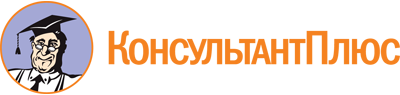 Приказ Минобрнауки России от 06.06.2013 N 443
(ред. от 09.08.2023)
"Об утверждении Порядка и случаев перехода лиц, обучающихся по образовательным программам среднего профессионального и высшего образования, с платного обучения на бесплатное"
(Зарегистрировано в Минюсте России 19.07.2013 N 29107)Документ предоставлен КонсультантПлюс

www.consultant.ru

Дата сохранения: 13.09.2023
 Список изменяющих документов(в ред. Приказов Минобрнауки России от 25.09.2014 N 1286,от 07.04.2017 N 315, от 09.08.2023 N 776)Список изменяющих документов(в ред. Приказов Минобрнауки России от 25.09.2014 N 1286,от 07.04.2017 N 315, от 09.08.2023 N 776)